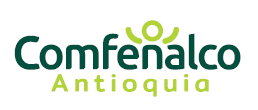 Medellín, 09 de febrero de 2021SeñoresEMPRESAS INVITADASAsunto: Concurso abierto Suministro de insumos de cacharrería, venta al detal y al por mayor.Objetivo generalEl objeto de este documento es especificar los requerimientos para seleccionar y contratar a los proveedores idóneos y competentes que se encargue del suministro de insumos de cacharrería, venta al detal y al por mayor.Criterios de evaluación Condiciones para la ejecución de la relación contractualLa presentación de la propuesta por parte del proponente constituye evidencia de que estudió y entendió completamente las especificaciones, formatos y demás documentos que se le entregaron; que recibió las aclaraciones necesarias por parte de COMFENALCO Antioquia sobre inquietudes o dudas formalmente consultadas, que ha aceptado que estos términos de referencia son completos, compatibles y adecuados, que está enterado a satisfacción del alcance de lo requerido, y que ha tenido en cuenta todo lo anterior para fijar el valor, plazo y demás aspectos de su propuesta.Los Proponentes deberán estudiar cuidadosamente la totalidad de la información aquí contenida, deberá informarse de todas las condiciones que de alguna manera afecten sus costos y el desarrollo de la prestación del servicio, tales como: Permisos, autorizaciones, concesiones y licencias administrativas, ambientales o de cualquier otra índole que deban obtenerse, leyes y reglamentos en materia laboral, ambiental y de impuestos entre otras que reglamenten el ejercicio de actividades similares a las previstas en el Contrato, así como cualquier otra clase de normas que puedan ser aplicables. Cualquier omisión por parte del Proponente a este respecto será de su propio riesgo y, por lo tanto, no habrá ningún reconocimiento económico como consecuencia de ello, ni se aceptará excusa alguna por errores u omisiones. Esta invitación no genera obligatoriedad para con los proponentes que presenten propuesta, COMFENALCO Antioquia se reserva el derecho de realizar su proceso de selección basado en los criterios internos y confidenciales que determine importantes. Una vez seleccionada una propuesta, se establecerá la relación comercial más adecuada entre las partes.La convocatoria va dirigida a todas las personas naturales o jurídicas, interesadas en presentar propuesta para contratar con COMFENALCO Antioquia bajo la modalidad de precios unitarios.Instrucciones para la propuestaLos proponentes para la elaboración y presentación de su propuesta deben tener en cuenta las siguientes especificaciones:Anexo 001 Carta de invitaciónAnexo 002 Declaratoria de Inhabilidades.Anexo 003 Carta aceptación Código de Ética.Anexo 004 Formato formulación inquietudes.Anexo 005 Propuesta económicaAnexo 006 Carta de presentaciónDocumentación de la empresa Se debe anexar a la propuesta la siguiente información de identificación de la empresa.RUT – Registro único tributarioCámara de comercio (Con menos de 30 días de vigencia). Fotocopia de cedula del representante legalCRONOGRAMA*Sujeto a procesos internos de COMFENALCO AntioquiaSe recibirán inquietudes vía correo electrónico hasta el 11 de febrero de 2021 a las 17:00:00 pm (17 horas, 0 minutos y 0 segundos) hora local, COMFENALCO Antioquia responderá a la recepción del total de inquietudes el 12 de febrero de 2021. Las respuestas se enviarán, vía correo electrónico, a la dirección informada por el proponente. Las preguntas recibidas posteriores al plazo fijado no serán contestadas.Las preguntas deben ser enviadas a los siguientes correos electrónicos:   maria.hernandez1@comfenalcoantioquia.com y edilson.gil@comfenalcoantioquia.comLa fecha máxima para el envío de la propuesta es hasta 17 de febrero 2021, debe ser entregada en forma digitalMuchas gracias.Factores de evaluaciónHabilitaciónCumplimiento especificaciones técnicas Cumple/ no CumplePropuesta económica 1000 puntos al menor valor propuestoActividadFechaObservaciónEnvío de Concurso abierto09 de febrero de 2021Vía correo electrónico.Recepción de inquietudes11 de febrero de 2021Vía correo electrónico hasta las 17:00:00 (17 horas, 0 minutos y 0 segundos)edilson.gil@comfenalcoantioquia.com; Con copia a los correos:maria.hernandez1@comfenalcoantioquia.comRespuesta y aclaración de inquietudes12 de febrero de 2021Vía correo electrónico.Recepción de propuestas17 de febrero de 2021La propuesta debe ser entregada en forma digital edilson.gil@comfenalcoantioquia.com; Con copia a los correos:maria.hernandez1@comfenalcoantioquia.com  antes de las 17:00:00 